สรุปสาระสำคัญในการประชุมกรมการพัฒนาชุมชน   ผ่าน  TV พช.ครั้งที่ 6/2563วันจันทร์ที่ 29 มิถุนายน 2563สำนักงานพัฒนาชุมชนอำเภอแม่ทะ  จังหวัดลำปาง                                                           ลงชื่อ            ชลีรัตน์ อินทร์วารี             ผู้สรุปการประชุมฯ                                                                    (นางชลีรัตน์ อินทร์วารี)                                                             นักวิชาการพัฒนาชุมชนปฏิบัติการ                                1 กรกฏาคม 2563ภาพถ่ายในการรับฟังการประชุมกรมการพัฒนาชุมชน  ผ่านระบบ TV พช.ครั้งที่ 6 /2563วันจันทร์ที่ 29 มิถุนายน 2563สำนักงานพัฒนาชุมชนอำเภอแม่ทะ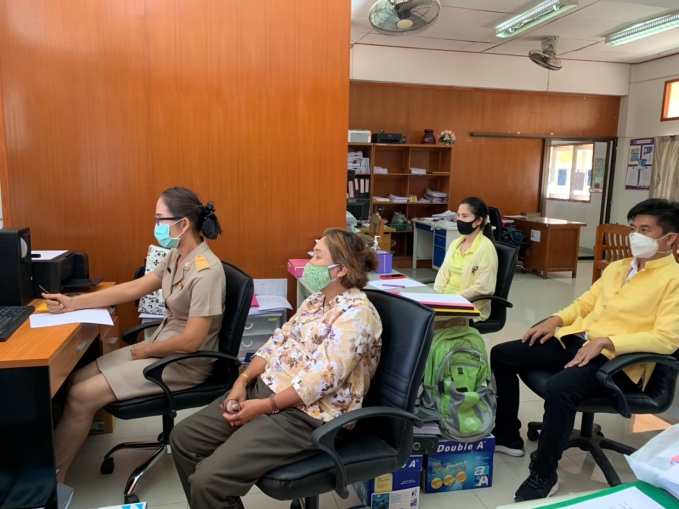 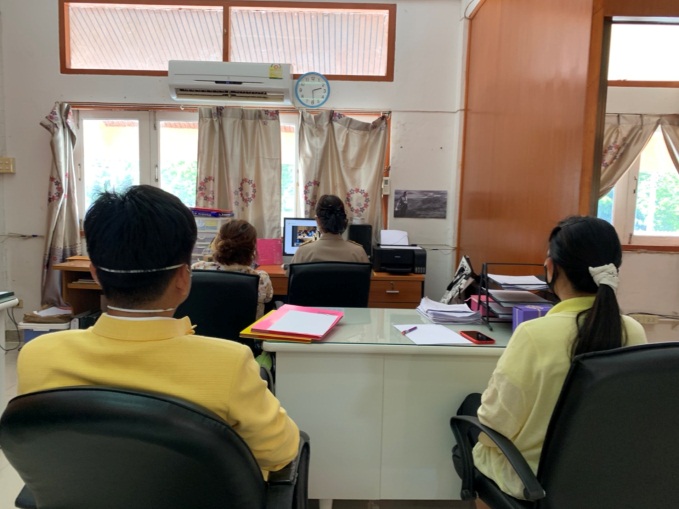 ที่ประเด็นข้อสั่งการหมายเหตุ1การมอบรางวัลองค์ความรู้ดีเด่นระดับหน่วยงานและบุคคล ตามโครงการตลาดนัดความรู้งานพัฒนาชุมชน (KM Market) ส่วนกลางและส่วนภูมิภาครางวัลองค์ความรู้ดีเด่นระดับหน่วยงานและบุคคลตามโครงการตลาดนัดความรู้งานพัฒนาชุมชน (KM Market) และผู้ที่มีผลงานดีเด่นได้นำเสนอแนวคิดและองค์ความรู้เพื่อนำมาปรับใช้ในการดำเนินงานของกรมฯต่อไป2รายงานความก้าวหน้าการดำเนินงานโครงการปลูกป่าเฉลิมพระเกียรติเนื่องในโอกาสมหามงคลพระราชพิธีบรมราชาภิเษก ครบรอบ 1 ปี เพื่อถวายเป็นพระราชกุศล พร้อมกันทุกจังหวัด โครงการปลูกป่าเฉลิมพระเกียรติเนื่องในโอกาส
มหามงคลพระราชพิธีบรมราชาภิเษก ครบรอบ 1 ปี เพื่อสำนึกในพระมหากรุณาธิคุณและถวายเป็นพระราชกุศล     โดยเริ่มดำเนินการโครงการพร้อมกันทุกจังหวัดทั่วประเทศ3รายงานผลความก้าวหน้าการดำเนินโครงการพัฒนาคุณภาพชีวิตระดับครัวเรือนแบบบูรณาการเชิงพื้นที่มอบหมายเจ้าหน้าที่พัฒนาชุมชนระดับอำเภอดำเนินโครงการพัฒนาคุณภาพชีวิตระดับครัวเรือนแบบบูรณาการเชิงพื้นที่พร้อมทั้งรายงานข้อมูลในระบบ TPMAP แบบออนไลน์ Realtime พร้อมทั้งติดตามสนับสนุนครัวเรือนเป้าหมายอย่างสม่ำเสมอ4การขับเคลื่อนโครงการ “น้อมนำแนวพระราชดำริ ของสมเด็จพระกนิษฐาธิราชเจ้า กรมสมเด็จพระเทพรัตนราชสุดาฯ สยามบรมราชกุมารี สู่แผนปฏิบัติ 90 วัน ปลูกผักสวนครัว เพื่อสร้างความมั่นคงทางอาหารของกรมการพัฒนาชุมชนการน้อมนำโครงการบ้านนี้มีรัก ปลูกผักกินเองในพระราชดำริชองสมเด็จพระกนิษฐาธิราชเจ้า กรมสมเด็จพระเทพรัตนราชสุดาฯ สยามบรมราชกุมารี มาขยายต่อยอดสู่แผนปฏิบัติ 90 วัน ปลูกผักสวนครัว เพื่อสร้างความมั่นคงทางอาหารของกรมการพัฒนาชุมชนในครั้งนี้ จะสามารถช่วยเหลือประชาชนและสังคม กล่าวคือ เป็นการลดรายจ่ายในครัวเรือนได้5รายงานการตรวจราชการของผู้ตรวจราชการกรม ประจำเดือนมิถุนายน 2563รายงานการตรวจราชการโดยให้ปฏิบัติตามข้อสั่งการ ตามระเบียบอย่างเคร่งครัดในการดำเนินกิจกรรมการพัฒนาเศรษฐกิจฐานราก6การบริหารจัดการหนี้กองทุนพัฒนาบทบาทสตรีมอบหมายพัฒนาการอำเภอ เจ้าหน้าที่พัฒนาชุมชน ตรวจสอบความถูกต้องในภาระผูกพันระหว่างสมาชิกและกองทุนพัฒนาบทบาทสตรี การพักชำระหนี้ และระยะเวลาครบกำหนดในการชำระ ความถูกต้อง ครบถ้วนของหลักฐานและเอกสาร7ผลการเบิกจ่ายงบประมาณตามแผนการดำเนินงานและแผนการ
ใช้จ่ายงบประมาณ ประจำปีงบประมาณ พ.ศ. 2563มอบหมายจังหวัดและอำเภอดำเนินการเร่งรัดเบิกจ่ายงบประมาณกิจกรรมตามยุทธศาสตร์กรมการพัฒนาชุมชน และจัดทำแผนดำเนินการไตรมาส 4 ให้แล้วเสร็จตามช่วงเวลาที่กรมการพัฒนาชุมชนกำหนด